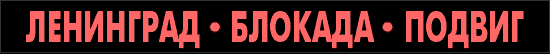 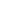 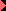 1941194219431944Твои герои, ЛенинградПЛАТИЦЫН
Владимир ВасильевичБой в КшентицахИз книги: Буров А.В. Твои герои, Ленинград. Л., Лениздат. 1970 